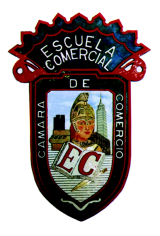 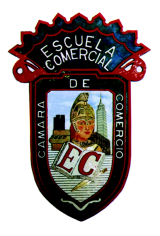 Grupo: 53-BProporciona el concepto de empresaCon base en la actividad o giro de la empresa como pueden clasificarse?Explica cada una de ellasEn función del régimen jurídico como se clasifica a la empresa?A que se dedica cada una de ellas?Proporciona el concepto de AdministraciónA qué se le llama recurso?Menciona los recursos de la empresaEn 10 líneas explica cuáles fueron los antecedentes de la MKT en MéxicoProporciona la definición de MercadotecniaQue será entonces la Administración de la MKT?Dónde radica su importancia?Cuál es el punto de partida de la MKT?Menciona tres diferencias entre MKT y VentasCuáles son las funciones de la MKT?GUIA DE ESTUDIO PRIMER PARCIAL   Clases:  1 a 18         Fecha:  19-23 de febrero-2018                